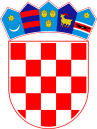   REPUBLIKA HRVATSKAVARAŽDINSKA ŽUPANIJA         OPĆINA VINICA          Općinsko vijećeKLASA: 024-04/23-01/38URBROJ: 2186-11-23-1Vinica, 20. studenog 2023. godineTemeljem članka 30. Statuta Općine Vinica („Službeni vjesnik Varaždinske županije br. 30/12 i 9/21) Općinsko vijeće Općine Vinica na sjednici održanoj dana 20. studenog 2023. godine donosi PROGRAMgradnje objekata društvene infrastrukturena području Općine Vinica u 2024. godiniČlanak 1.Ovim Programom planira se izgradnja objekata društvene infrastrukture na području Općine Vinica u 2024. godini za društvene djelatnosti i to:Izvor financiranja:Opći prihodi i primici  - (011) Kapitalne pomoći iz državnog proračuna  -  Pomoći (052)   Donacije – (061)	Prodaja nefinancijske imovine – (071) Članak 2. Članak 3.Dinamiku realizacije investicija iz ovog Programa i redoslijed korištenja sredstava Proračuna Općine Vinica za navedene investicije određuje općinski načelnik, vodeći računa o priljevu sredstava u općinski proračun te drugim financijskim obvezama Općine Vinica. Općinski načelnik dužan je Općinskom vijeću Općine Vinica podnijeti Izvješće o izvršenju ovog programa istodobno s izvješćem o izvršenju proračuna Općine Vinica.Članak 4.Ovaj Program gradnje objekata društvene infrastrukture za 2024.g stupa na snagu osmog dana od objave u „Službenom vjesniku Varaždinske županije”, a primjenjuje se od 01. siječnja 2024. godine.								PREDSJEDNIK							Općinskog vijeća Općine Vinica								Predrag ŠtromarRedni brojNaziv objektaVrsta radovaProračun EURIzvori financiranja1.Kurija PatačićRekonstrukcija, sanacija i prenamjena u višenamjensku javnu i poslovnu zgradu1.000.000,0052 – 415.000,0011 -   46.377,0454 – 538.622,962.Projektna dokumentacija dogradnje dječjeg vrtićaDogradnja dječjeg vrtića, faza II30.000,0011 – 30.000,003.Dogradnja dječjeg vrtića, faza IIDodatna ulaganja, dogradnja  dječjeg vrtića232.075,0054 – 232.075,004.Dodatna ulaganja prostora zgrade općineDodatna ulaganja na uređenju prostora zgrade općine72.000,0011 – 72.000,005.Rekonstrukcija zgrade „Motel“Rekonstrukcija zgrade Motel Opeka u Hotel baštine1.993.659,0054 – 1.993.659,00SVEUKUPNO:3.327.734,00Redni brojIzvori financiranjaProcjena troškova EUR1.OPĆI PRIHODI I PRIMICI – (011)148.377,002.KAPITALNE POMOĆI IZ DRŽAVNOG PRORAČUNA – POMOĆI (052)		415.000,003. POMOĆI TEMELJEM PRIJENOSA EU2.764.356,96UKUPNO EUR-i:3.327.734,00